SNP Memo #2022-2023-44
COMMONWEALTH of VIRGINIA 
Department of Education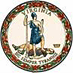 DATE: January 26, 2023TO: Directors, Supervisors, and Contact Persons AddressedFROM: Sandra C. Curwood, PhD, RDN, SandySUBJECT: Fiscal Year 2022 National School Lunch Program Equipment Grant Awards AnnouncementThe purpose of this memorandum is to inform school food authorities (SFAs) of the 2022 National School Lunch Program (NSLP) Equipment Grant awards. Based on criteria set forth in Superintendent’s Memo #249-22, grant applications were scored and ranked using the information below. Schools that did not receive a grant in the prior year were given priority.Demonstrated needCriteria used by the division to select the schools and equipmentSchool nutrition program participationCurrent financial statusAnticipated program improvementThe $1.47 million in equipment grant funds Virginia received will be awarded to 54 schools in 20 school divisions. The list of schools that will receive fiscal year 2022 Equipment Grant awards is in Attachment A to this memo. In the next two weeks, school divisions will be contacted with detailed information on the process to accept the awards, purchase the equipment, and apply for reimbursement. Any school division that plans to decline the equipment grant funds must provide written notification of refusal no later than Friday, February 3, 2023, to the SNP policy mailbox at SNPpolicy@doe.virginia.gov. Questions about the equipment grants should also be directed to the SNP policy mailbox.SCC/KAM/ccAttachmentsAttachment: Fiscal Year 2022 Equipment Grant Awarded Schools Listing.docx  